Схема маршрута школьного автобусаМБОУ «ООШ № 95»( пос. Черницк) - мкр. Благодатное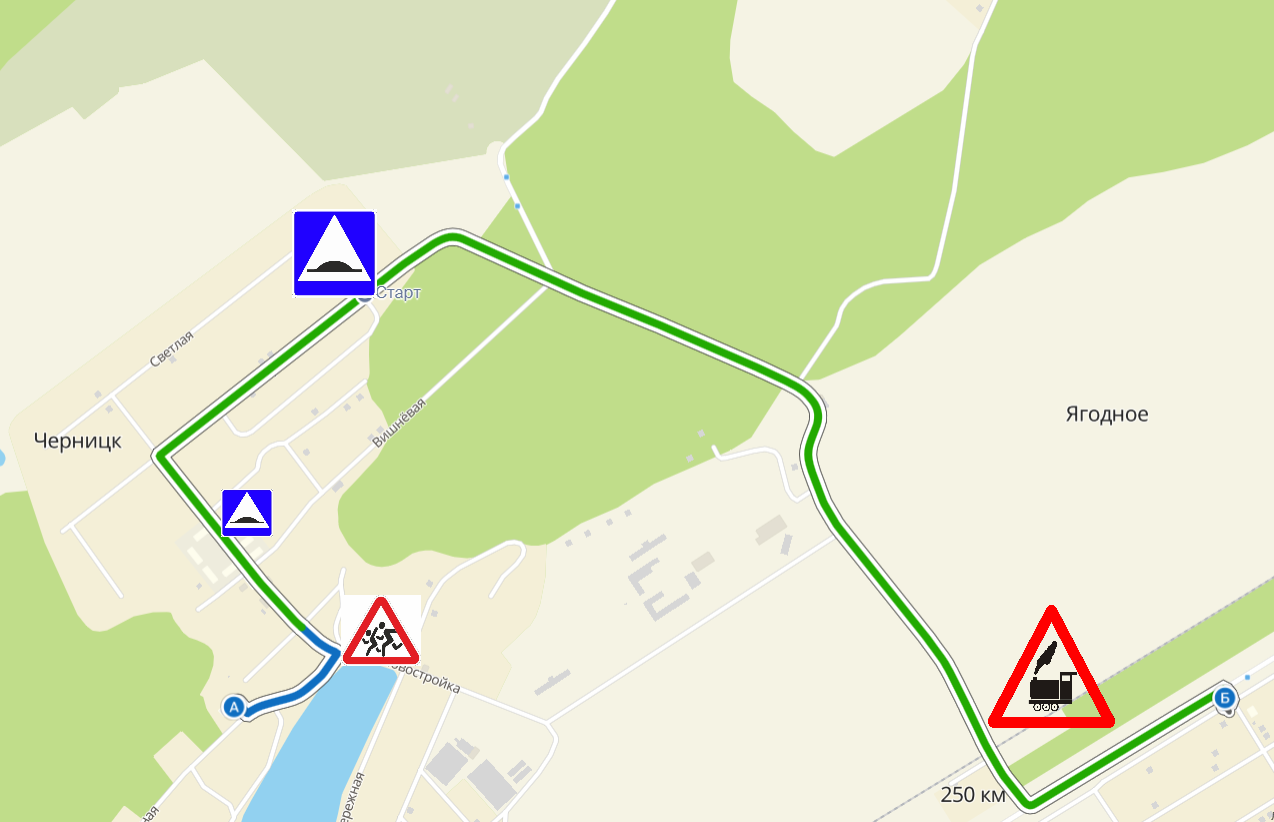 